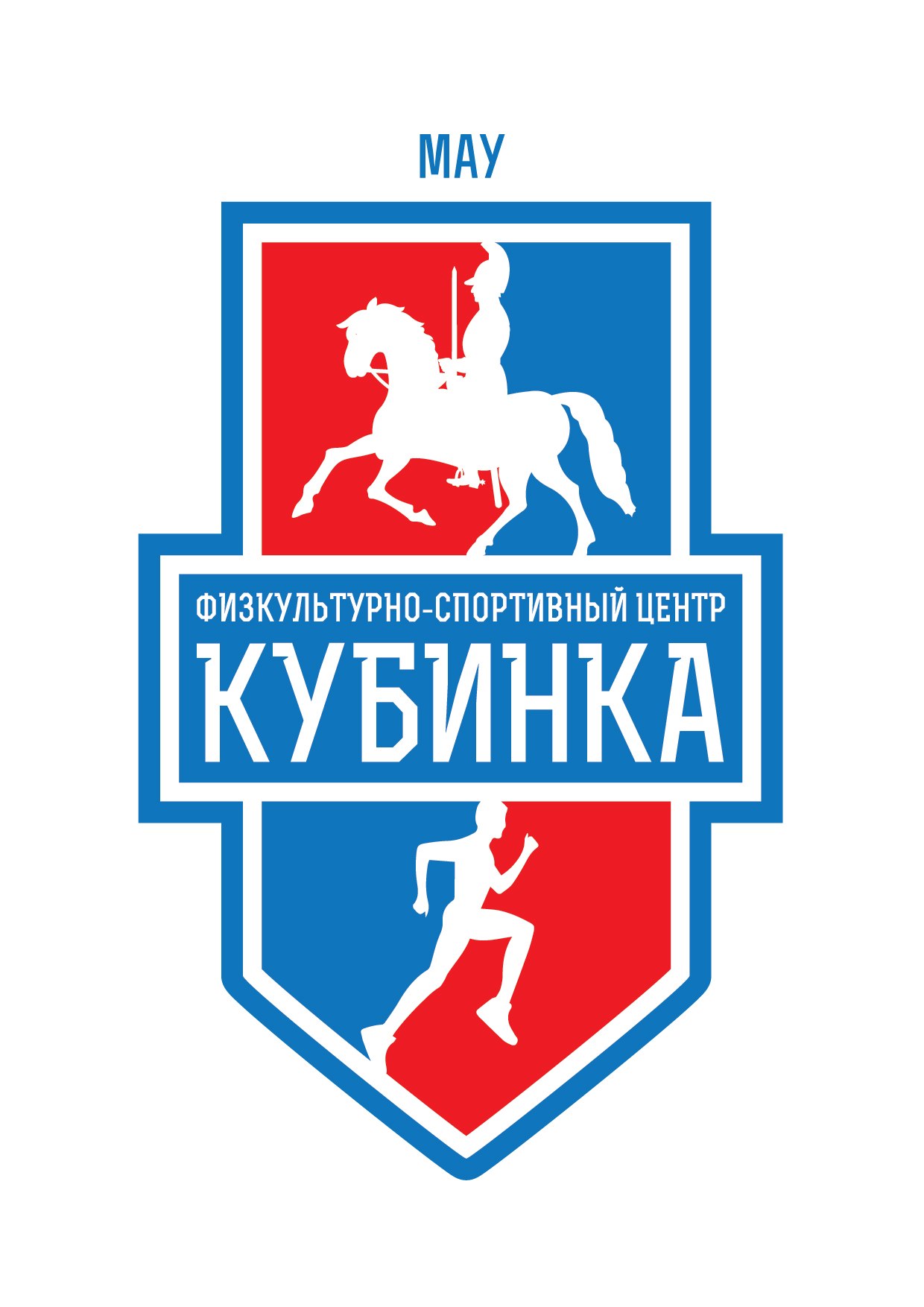 Муниципальное автономное учреждение городского поселения Кубинка «Физкультурно-спортивный центр «Кубинка»                                            ПРИКАЗ                            23 марта 2017 № 22                                                                               п. Сосновка        В соответствии со статьей 13.3 Федерального закона от 25.12.2008 № 273-ФЗ «О противодействии коррупции», приказываю:Назначить ответственным лицом за профилактику коррупционных и иных правонарушений документоведа Муниципального автономного учреждения «Физкультурно – спортивный центр «Кубинка» Еремину Татьяну НиколаевнуНаделить документоведа Муниципального автономного учреждения «Физкультурно – спортивный центр «Кубинка» Еремину Татьяну Николаевну следующими функциями по предупреждению коррупционных правонарушений:- сотрудничество с правоохранительными органами по вопросам профилактике коррупции;- разработка и внедрение в практику работы стандартов и процедур, направленных на обеспечение добросовестной работы учреждения;- принятие кодекса этики и служебного поведения работников учреждения;- предотвращение и урегулирование конфликта интересов;Участие в составление отчетности с целью недопущения использования поддельных документов и неофициальных отчетов.Контроль за исполнением настоящего приказа оставляю за собой.Директор МАУ «ФСЦ «Кубинка»                                                      А.В. Букин С приказом ознакомлена:Документовед Еремина Т.Н. 23.03.2017 _______________________О назначении должностного лица, ответственного за профилактику коррупционных и иных правонарушений